Město Kopidlno hlavní sponzor kopidlenského fotbalu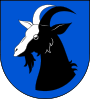   :               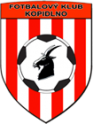 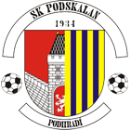    Neděle  1.5.2022mistrovské utkání SABE III. třída  mužů od 17 : 00FK Kopidlno B : SK Podskalan Podhradí HR: Šolc Jakub, AR2: Vích Jakub, AR2: Roudný Josef. Hlavní pořadatel:  Strnad Libor                                                                                                                                                                           Nominace: Kohut – Masák, Bernard, Nemčanský, Berounský, Komárek P., Zikmund, Aubrecht, Kutík, Vodička, Kateřiňák, Kovář, Poutník, Kóre, Janda st., Béčko minulý týden v Žereticích nasázelo rovný tucet branek.                                                                                                             FC AMA Žeretice : FK Kopidlno B 12 : 2 ( 6 : 0 )                                                                                                                                                Branky: Vodička  6´, 10´, 47´, Kovář  12´, 14´,  Nemčanský 36´, 51´, 72´, 80´, Bernard 56´, Kateřiňák 75´.                                                                                                                             Sestava:  Kohut – Masák, Bernard, Kateřiňák, Vodička, Zikmund, Komárek P., Berounský, Kovář, Nemčanský, Kosina.  Připraveni: Kóre, Vlček, Kutík, Janda, Aubrecht.Domácí si zápas přeložili na neděli, přesto se jich moc nesešlo, od začátku neměli brankáře a bylo to vidět na první pohled. Při odchodu do kabin byl stav 0:6 . V průběhu druhého poločasu se brankář dostavil, ale moc to domácím nepomohlo dostal taky šest branek, aby si s kolegou neměli co vyčítat. Sešlo se nás dost a bylo to znát i na hřišti. Pokud bychom se takhle scházeli častěji, byli by naše výsledky lepší. V průběhu celého utkání jsme diktovali způsob a tempo hry a domácí ačkoli se snažili, nám nestačili doufám, že si naší střelci nechali střelivo na dnešní utkání, které bude podstatně těžší než minulý týden.  Serinek.                                                                                                                                Včerejší zápasy soutěže:                                                                                               Sobotka B : Žeretice 8 : 2 ( 4 : 0 ), ŽK: 2 : 2.                                                                                                              Žlunice : Nemyčeves B  6 : 0 ( 3 : 0 ), ŽK: 0 : 1.                                                                                                                                       Libuň : Železnice B  0 : 1  ( 0 : 0 ),  ŽK: 1 : 1 .  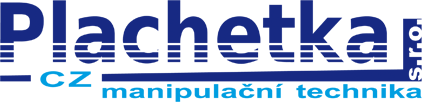 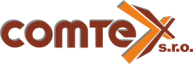 A tým včera v KobylicíchFC Sparta Kobylice : FK Kopidlno A 1 : 4 ( 1 : 0 )                                                                                                                                                 Sestava: Kateřiňák – Komárek L., Bernard, Schlesinger, Klaban T., Klaban L., Janda ml. Nemčanský, Janáček ©, Valnoha, Sedláček. Připraveni: Janda st., Strnad, Zikmund.  Branky:  Nemčanský  62´,77´,83´, Valnoha 65´.    ŽK: Valnoha 33´, Kateřiňák 40´, Schlesinger87´.   Diváků: 65.                                                                                              Vladimír Hnát: Jsem rád, jak jsme se vyrovnali s absencemi a utkání výsledkově zvládli. Osobně jsem také nebyl,tedy zprostředkovaně: přečkali jsem úvodní tlak, po kterém byla hra vyrovnaná a do vedení se dostali domácí ke konci 1. půle z penalty. Ve 2. poločase jsme udrželi tempo, domácí naopak začali postupně zaostávat. Výsledkem bylo otočení skóre a konečně také venkovní zisk. Plusem je dále získání zkušeností pro naše mladíky s třešničkou na dortu v podobě hattricku. Opět podržel až čtvrtý oslovený gólman. Ostatní včerejší výsledky této soutěže:                                                                                                                                                                                   TJ Skřivany : FC Vrchlabí B  2 : 1  ( 2 : 0 ), ŽK: 1 : 3,  Diváků: 85.                                                                                                                         TJ Dvůr Králové B :  SK Miletín  1 : 3   ( 1 : 1 ), ŽK: 1 : 3, Diváků: 80.                                                                                                            TJ Sokol Stará Paka :  FK Dolní Kalná  3 : 2 ( 1 : 2 ), ŽK: 2 : 1, Diváků: 120.                                                                                                           1FK Nová Paka : TJ Jiskra Kocbeře  3 : 0 ( 1 : 0 ),  Diváků: 56.                                                                                                              TJ Baník Žacléř : SK Sparta Úpice  0 : 5 ( 0 : 2 ),  ŽK: 1 : 2, Diváků: 86. 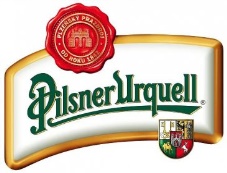 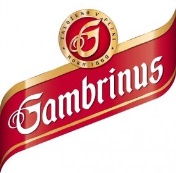 Starší žáci včera zakončili základní skupinu v Chomuticích vítězně.                                                                                                                TJ Sokol Chomutice : FK Kopidlno 4 : 11 ( 0 : 4 ), Branky: Rozsypal F.  22´,62´, Sedláček 23´,25´,57,71´, Vlček 30´,68´,  Kosina 69´, Kóre 75´,78´.                                                                                                                                                                         Sestava: Šádek – Kosina, Novotný, Hink, Kóre©, Bikar, Skrbek Šimon, Rozsypal Filip, Sedláček, Syřiště, Vlček, Vích, Skrbek Štěpán, Rozsypal Ondřej. ´.                                                                                                                                                       Rozsypal Pavel: Včera jsme odehráli poslední utkání skupiny B okresního přeboru starších žáků. Utkání, se hrálo podle našich not a potvrdili jsme vítězstvím první místo ve skupině a postup do skupiny o 1-8 místo kterou začneme příští týden na hřišti v Sobotce. Postupně nás čekají SK Sobotka, SK  Robousy, Nová Ves nad Popelkou, Sokol Libáň, Sedmihorky, Martinice, Sokol Jičíněves. Celý tým se těší na tuto skupinu která se hraje jednokolově každý s každým a chceme se poprat o titul okresního přeboru. Potěšující je že mezi pěti nejlepšími střelci okresu máme hned tři zástupce : 1. Kóre Lukáš 35 branek, 2. Sedláček Tadeáš 24 branek, 5. Rozsypal Ondřej 19 branek.                                                                 Přípravka dnes ráno v Hořicích.                                                                                                                                                            Sestava: Hána – Bernard, Drapák©, Kašpar D., Kašpar A., Coufal, Pelc, Balcár, Machačná, Vinč, Šobek, Jirák, Horna, Masák.                                                                                                                                                                                     FK Kopidlno : SK Robousy  8 : 3 ( 3 : 1 ).  Branky:  Horna 5x, Jirák 3x.                                                                      Jiskra Hořice : FK Kopidlno   5 : 4 ( 3 : 2 ). Branky:  Horna 2x Jirák, Vinš.                                                                                          SK Jičín : FK Kopidlno  4 : 1 ( 2 : 0 ), Branky: Horna.  Program příštího týdne.                                                                                                                                                                                                 Sobota 7.5.2022 :  Žáci zahájí boje o titul  v Sobotce od  9 : 30.                                                                                                                                                 B- tým zajíždí na hřiště  do Češova kde se od 17: 00  utká o další cenné body do tabulky okresní soutěže.                                                                                                                                                  Neděle 8.5.2022: Přípravka cestuje do Staré Paky, kde se utká jak z domácími borci, tak s Hořicemi.                                                                                                                                                              A – tým od 17: 00 změří své síly na domácím hřišti se Sokolem Stará Paka.                                                                                                                                                                                                                                                                                                                                                                                                                                                                                                                     www.fkkopidlno.cz        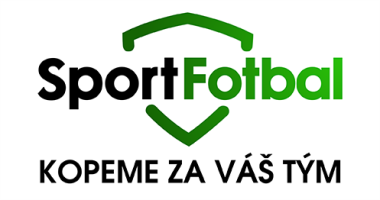 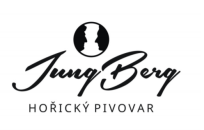 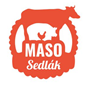 #KlubZVRPSBP+P-1.Žlunice14130181:1039112.Miletín B13120170:2534203.Železnice B14110347:1634014.Sobotka B1470736:4420105.Kopidlno B1360748:4418006.Podhradí1350827:3617027.Češov1350821:4212308.Libuň14301122:4611029.Nemyčeves B14301119:57100110.Žeretice14301124:75900#KlubZVRPSBP+P-1.TJ Sokol Železnice 19170257:1551112.SK Miletín20130747:2340233.TJ Slavoj Skřivany20120863:4137014.1. FK Nová Paka 20120832:2036335.SK Sparta Úpice20130738:3136306.TJ SOKOL Stará Paka20110959:4135137.TJ Dvůr Králové nad Labem B 20110946:3932218.FK Kopidlno201001052:4832139.FC Vrchlabí B 20901148:39262110.SK Jičín B 19901032:44255311.FK Dolní Kalná20601437:55192312.FC Spartak Kobylice 20501535:71180313.TJ Baník Žacléř20501532:75161214.TJ Jiskra Kocbeře 20601434:701440#KlubZVRPSBP+P-1.Kopidlno121101116:3434012.Libáň1280490:4224003.Jičíněves1180366:3123104.Sobotka1250768:8115005.Lužany1230933:759006.Milíčeves1130834:879007.Chomutice1230958:115900